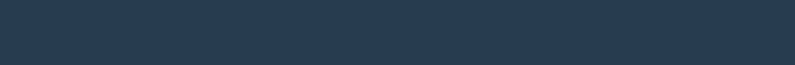 QCEST Multi-Academy Trust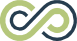 Policy Guidance on use of film, DVD or video useAny feature film or video shown at QCEST Multi-Academy Trust will link into the curriculum, our PHSCE topics or will enhance the children’s learning skills and/or educational skills.Feature film videos and DVDs will not be shown for entertainment alone and do not constitute a public screening.Sent to all staff May 2007. Sent again to all staff Sept 2016Policy reviewed – January 2016Reviewed by	FAdu…………………………………………………………………………….Date for next review – July 2022Policy reviewed – July 2021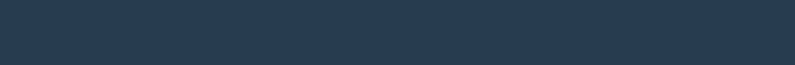 Reviewed by	FAdu………………………………………………………………….Date for next review – March 2020